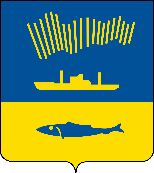 АДМИНИСТРАЦИЯ ГОРОДА МУРМАНСКАП О С Т А Н О В Л Е Н И Е 23.03.2023											№ 1004 Об определении границ прилегающих территорий, на которых
не допускается розничная продажа алкогольной продукции 
и розничная продажа алкогольной продукции при оказании услуг общественного питания на территории муниципального
образования город Мурманск В соответствии с Федеральным законом от 22.11.1995 № 171-ФЗ
«О государственном регулировании производства и оборота этилового спирта, алкогольной и спиртосодержащей продукции и об ограничении потребления (распития) алкогольной продукции», Федеральным законом от 06.10.2003
№ 131-ФЗ «Об общих принципах организации местного самоуправления
в Российской Федерации», постановлением Правительства Российской Федерации от 23.12.2020 № 2220 «Об утверждении правил определения органами местного самоуправления границ прилегающих территорий,
на которых не допускается розничная продажа алкогольной продукции
и розничная продажа алкогольной продукции при оказании услуг
общественного питания», постановлением Правительства Российской Федерации от 23.12.2020 № 2219 «О порядке определения органами государственной власти субъектов Российской Федерации мест нахождения источников повышенной опасности, в которых не допускается розничная продажа алкогольной продукции и розничная продажа алкогольной продукции при оказании услуг общественного питания», Законом Мурманской области от 10.11.2011 № 1415-01-ЗМО «О полномочиях органов государственной власти Мурманской области в области производства и оборота этилового спирта, алкогольной и спиртосодержащей продукции и об установлении дополнительных ограничений розничной продажи алкогольной продукции на территории Мурманской области» п о с т а н о в л я ю: 1. Определить границы прилегающих территорий, на которых
не допускается розничная продажа алкогольной продукции и розничная продажа алкогольной продукции при оказании услуг общественного питания
на территории муниципального образования город Мурманск (далее – границы прилегающих территорий):- к зданиям, строениям, сооружениям, помещениям, находящимся
во владении и (или) пользовании образовательных организаций
(за исключением организаций дополнительного образования, организаций дополнительного профессионального образования); - к зданиям, строениям, сооружениям, помещениям, находящимся
во владении и (или) пользовании организаций, осуществляющих обучение несовершеннолетних; - к зданиям, строениям, сооружениям, помещениям, находящимся
во владении и (или) пользовании юридических лиц независимо
от организационно-правовой формы и индивидуальных предпринимателей, осуществляющих в качестве основного (уставного) вида деятельности медицинскую деятельность или осуществляющих медицинскую деятельность наряду с основной (уставной) деятельностью на основании лицензии, выданной в порядке, установленном законодательством Российской Федерации,
за исключением видов медицинской деятельности по перечню, утвержденному Правительством Российской Федерации;- к спортивным сооружениям, которые являются объектами недвижимости и права на которые зарегистрированы в установленном порядке;- к боевым позициям войск, полигонам, узлам связи, расположениям воинских частей, специальным технологическим комплексам, зданиям
и сооружениям, предназначенным для управления войсками, размещения
и хранения военной техники, военного имущества и оборудования, испытания вооружения, а также к зданиям и сооружениям производственных и научно-исследовательских организаций Вооруженных Сил Российской Федерации, других войск, воинских формирований и органов, обеспечивающих оборону
и безопасность Российской Федерации;- к вокзалам, аэропортам;- к местам нахождения источников повышенной опасности, определяемым органами государственной власти субъектов Российской Федерации в порядке, установленном Правительством Российской Федерации.2. Первоначальные границы прилегающих территорий, указанные
в пункте 1 настоящего постановления, на которых не допускается розничная продажа алкогольной продукции и розничная продажа алкогольной продукции при оказании услуг общественного питания:- при наличии обособленной территории границы определяются
по радиусу 15 метров от границ земельного участка, установленного
в соответствии с законодательством Российской Федерации, согласно сведениям государственного кадастра недвижимости, на котором расположены объекты, перечисленные в пункте 1 настоящего постановления, до входа для посетителей организации (предприятия), осуществляющей розничную продажу алкогольной продукции и розничную продажу алкогольной продукции при оказании услуг общественного питания;- при отсутствии обособленной территории границы определяются
в радиусе 30 метров от входа для посетителей в здание (строение, сооружение, помещение), в котором расположены объекты, перечисленные в пункте 1 настоящего постановления, до входа для посетителей организации (предприятия), осуществляющей розничную продажу алкогольной продукции и розничную продажу алкогольной продукции при оказании услуг общественного питания.Под обособленной территорией понимается территория, прилегающая
 к зданию (строению, сооружению, помещению), в котором расположены организации и (или) объекты, указанные в подпункте 10 пункта 2 статьи 16 Федерального закона от 22.11.1995 № 171-ФЗ «О государственном регулировании производства и оборота этилового спирта, алкогольной
и спиртосодержащей продукции и об ограничении потребления (распития) алкогольной продукции», границы которой обозначены ограждением, имеющем один или несколько входов для посетителей.3. Границы прилегающих территорий, указанные в пункте 1 настоящего постановления, на которых не допускается розничная продажа алкогольной продукции и розничная продажа алкогольной продукции при оказании услуг общественного питания, установленные до вступления в силу постановления Правительства Российской Федерации от 23.12.2020 № 2220 «Об утверждении правил определения органами местного самоуправления границ прилегающих территорий, на которых не допускается розничная продажа алкогольной продукции и розничная продажа алкогольной продукции при оказании услуг общественного питания» применяются в части не противоречащей настоящему постановлению.4. Запрет на розничную продажу алкогольной продукции и розничную продажу алкогольной продукции при оказании услуг общественного питания, установленный абзацами 2 – 4 пункта 1 настоящего постановления, распространяется на территории, прилегающие к зданиям (строениям, сооружениям, помещениям), в которых непосредственно осуществляются соответствующие виды деятельности.5. Отделу информационно-технического обеспечения и защиты информации администрации города Мурманска (Кузьмин А.Н.) разместить настоящее постановление на официальном сайте администрации города Мурманска в сети Интернет.6. Редакции газеты «Вечерний Мурманск» (Хабаров В.А.) опубликовать настоящее постановление.7. Настоящее постановление вступает в силу со дня официального опубликования.8. Контроль за выполнением настоящего постановления возложить
на заместителя главы администрации города Мурманска Синякаева Р.Р.Глава администрациигорода Мурманска                                                                    Ю.В. Сердечкин